5.6 Biological Bases for Memory - H. Describe and differentiate psychological and physiological systems of short-and long-term memory.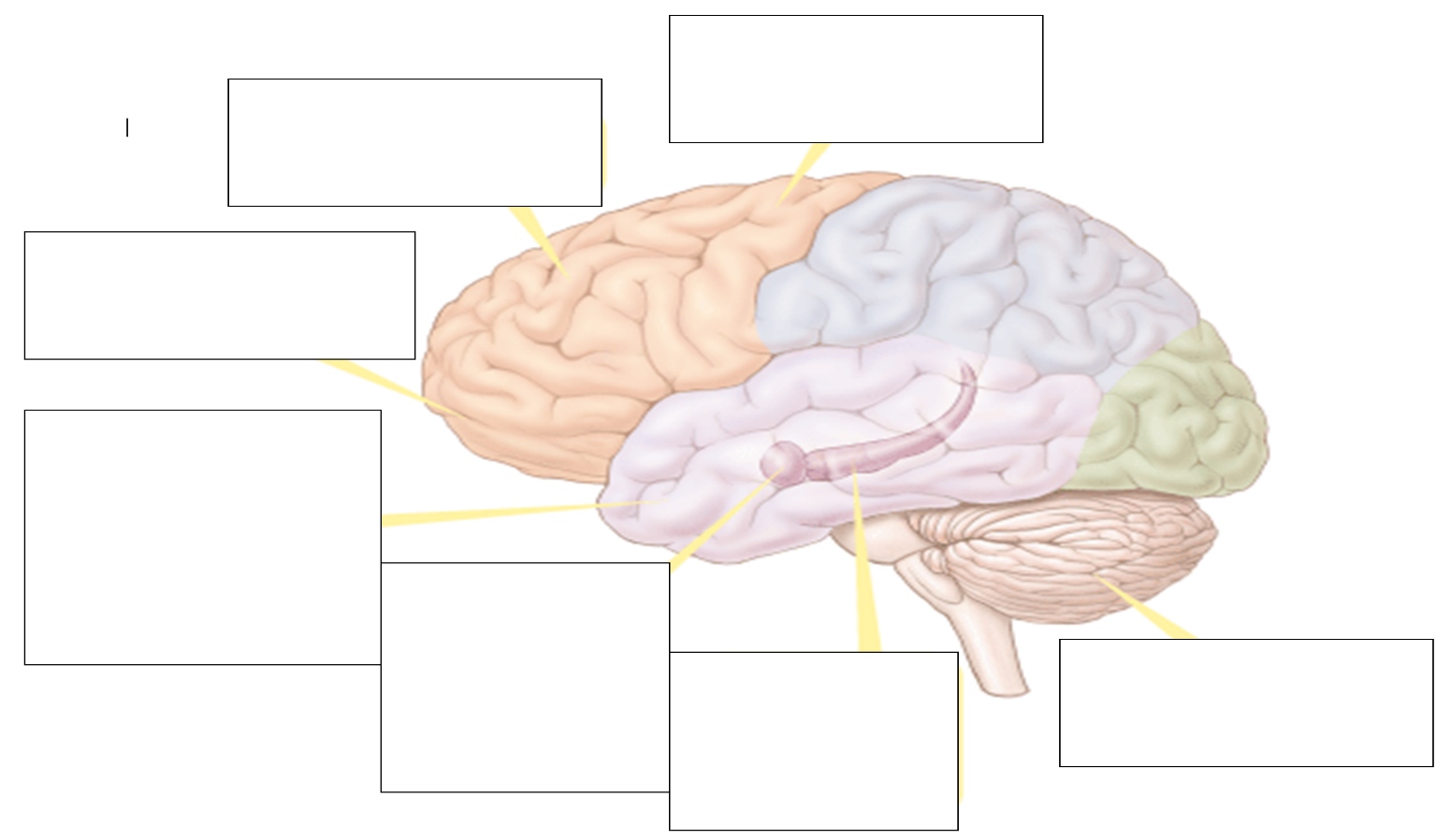 